5th Class Weekly Gaeilge Lesson 15th June – 19th JuneMiss MulhollandTopic: Caitheamh AimsireYour first step is to create a Folens Online account for yourself – this will make sure you can access all the activities, stories, and games that we usually use in school.  Log on to FolensOnline.ie and click registerSelect “Teacher”Fill in a username, email and passwordFor Roll number, use the code: Prim20Once you have created an account – you should be able to spot “Abair Liom”, click on the “Resources” button. 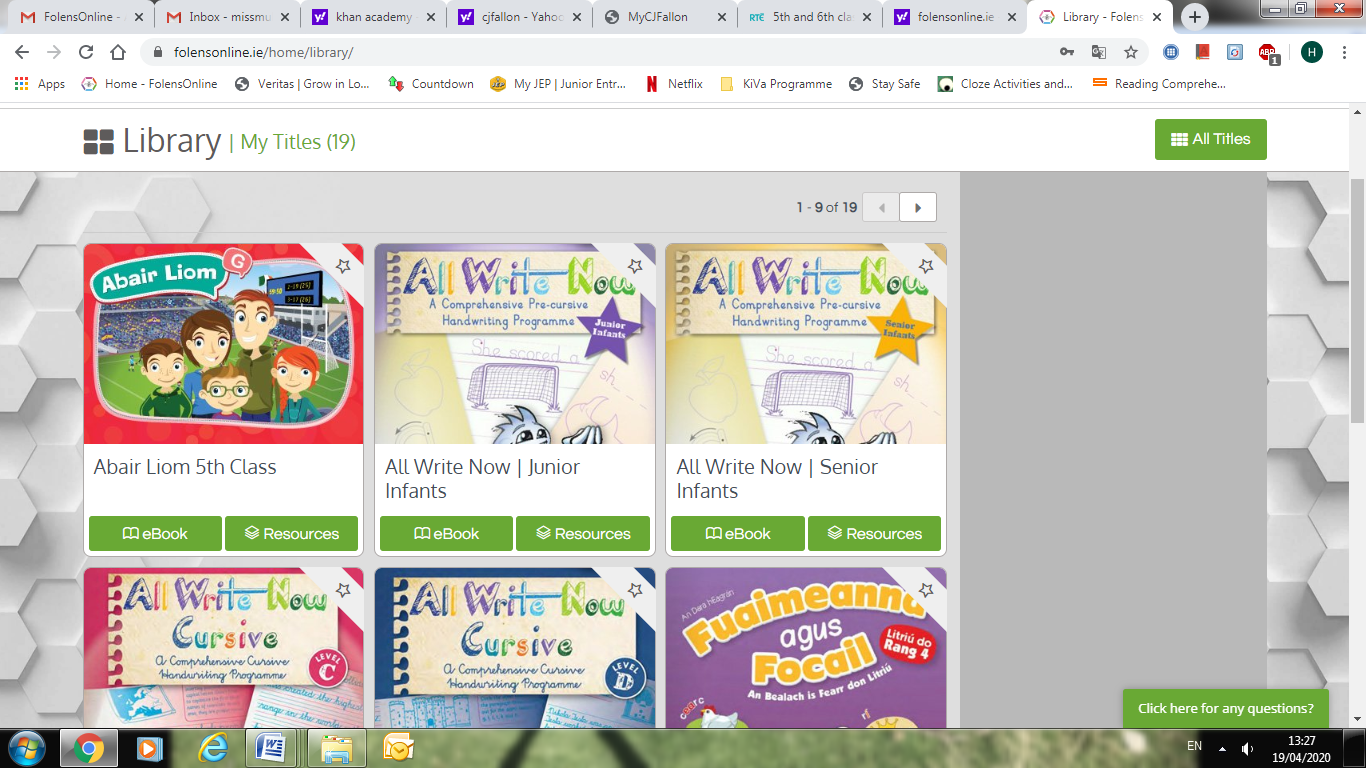 This is where you will find any online resources that I mention in the work I have organised for you. Since our topic this week is “Caitheamh Aimsire”, if you click the “Theme” button, and look for “Caitheamh Aimsire”, that is where you will find everything for this week’s work. 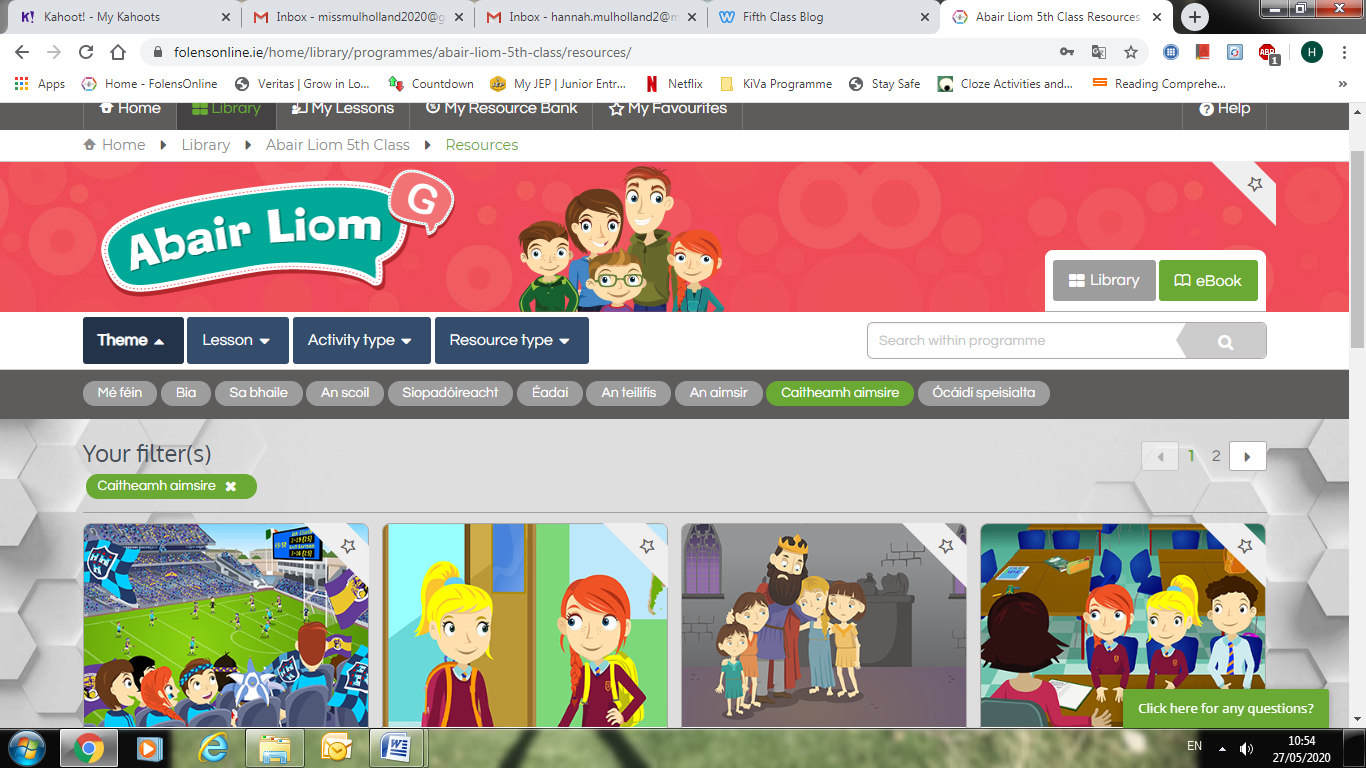 If you have any problems creating an account or finding the resources, please email me to let me know and I will do my best to help you. Here is work for you to complete this week: 1. Ag Léamh/Ag Éisteacht:Ar lth. 126, léigh an “Comhrá 17 – Páirc an Chrocaigh”, agus bígí ag éisteacht ar an comhrá freisin. 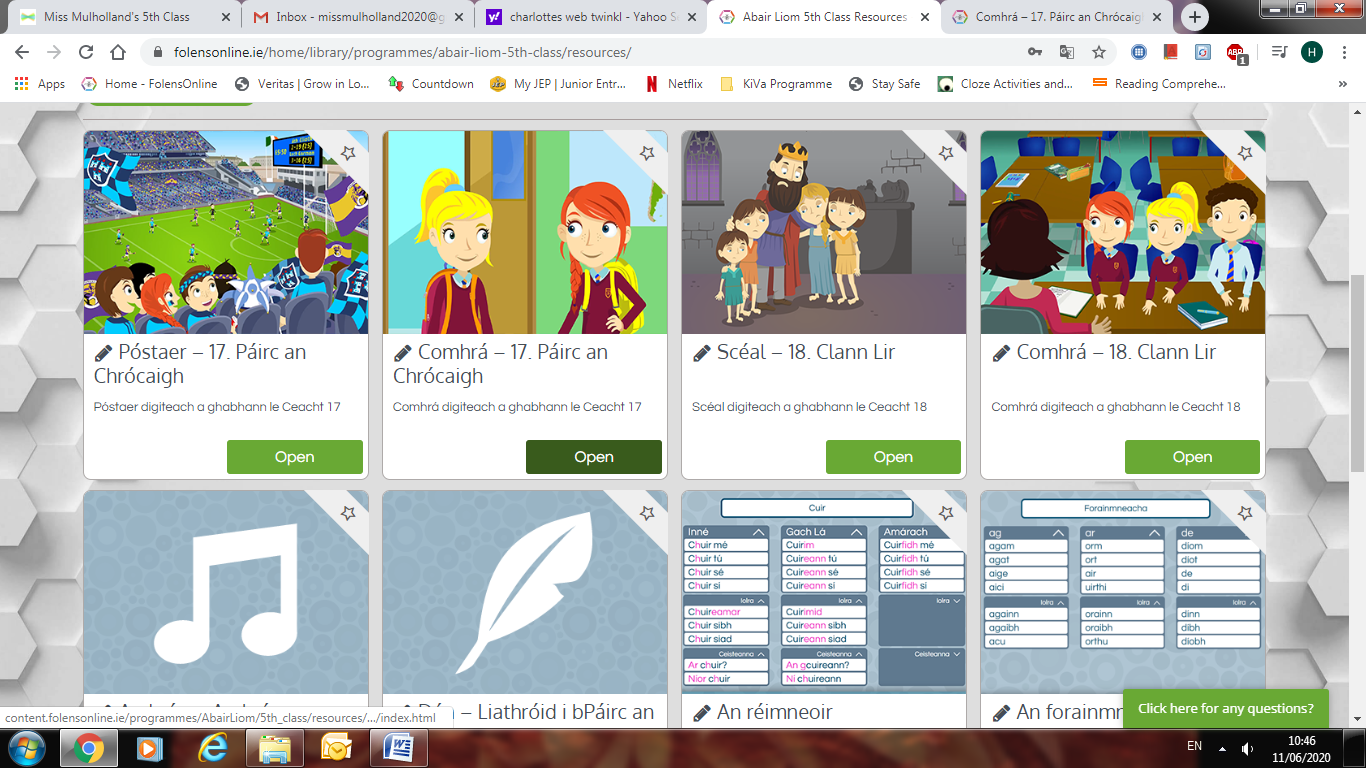 2. Gramadach: An forainm réamhfhoclachAr lth. 129, bain triail as H: Gramadach: An forainm réamhfhoclach “as” 1 – 8, a dhéanamh i do chóipleabhar. 3. Ag Éisteacht/Ag CanadhBígí ag éisteacht le “Amhrán na bhFiann” agus bain triail as é a chanadh!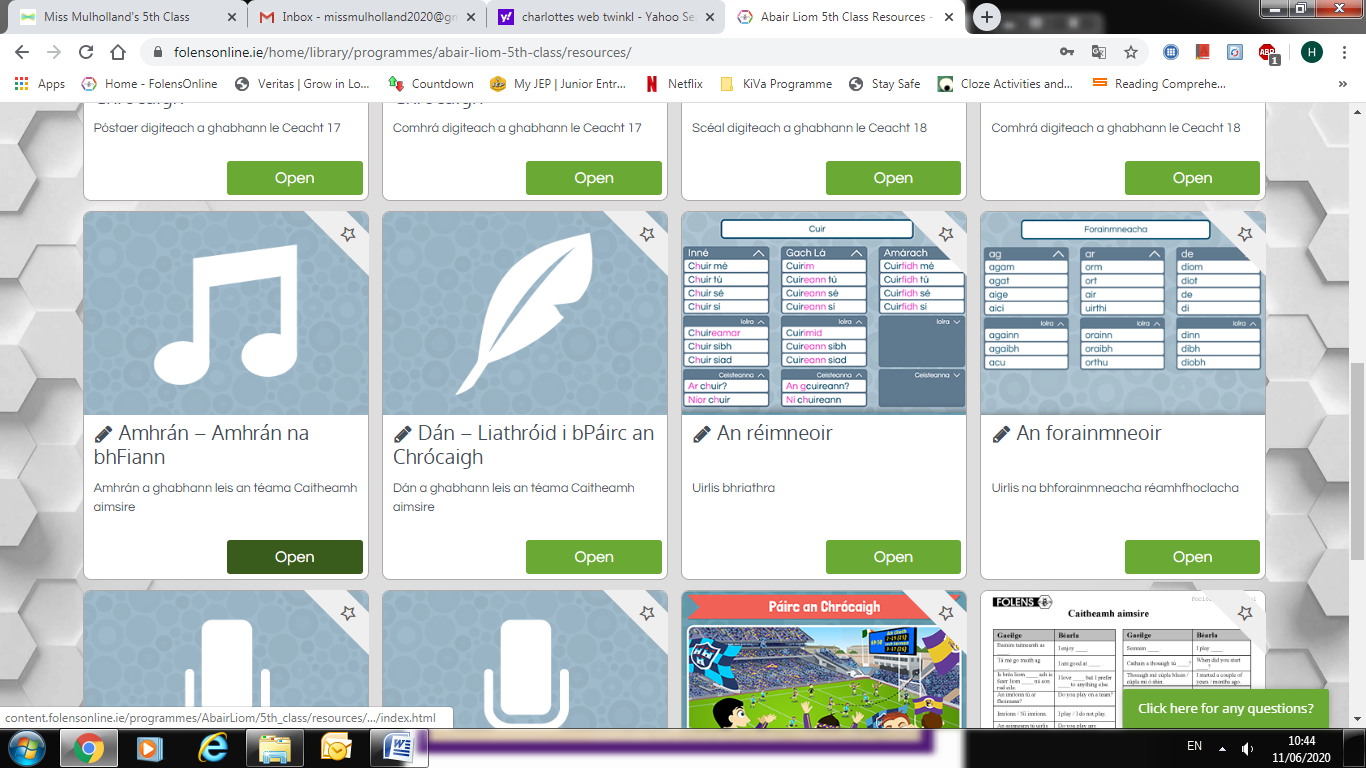 Féach ar an suíomh idirlíon thíos, ag baint leis an Amhrán na bhFiannhttps://kids.kiddle.co/Amhr%C3%A1n_na_bhFiann